Министерство образования и науки Челябинской областиГосударственное бюджетное профессиональное образовательное учреждение «ЮЖНО-УРАЛЬСКИЙ МНОГОПРОФИЛЬНЫЙ КОЛЛЕДЖ»Сборник контрольных заданий,экзаменационных материалов для студентов заочного отделения 1 курса(на базе основного общего образования) Вариант № 2Специальность: «Право и организация социального обеспечения»Челябинск 2023 г.Министерство образования и науки Челябинской областигосударственное бюджетное профессиональное образовательное учреждение «ЮЖНО-УРАЛЬСКИЙ МНОГОПРОФИЛЬНЫЙ КОЛЛЕДЖ»УЧЕБНЫЙ ПЛАН-ГРАФИКНА 2023 - 2024  УЧЕБНЫЙ ГОДСПЕЦИАЛЬНОСТЬ 40.02.01  ПРАВО И ОРГАНИЗАЦИЯ СОЦИАЛЬНОГО ОБЕСПЕЧЕНИЯ(на базе основного общего образования)I КУРСГРУППЫ ПС–12126.09.2023 г.  - 29.09.2023 г.  -  УСТАНОВОЧНАЯ СЕССИЯ11.01.2024 г.  - 23.01.2024  г. - ЭКЗАМЕНАЦИОННАЯ СЕССИЯ Зав. заочным отделением                                     		                                     И.А. ВласоваПАМЯТКА ДЛЯ СТУДЕНТОВ-ЗАОЧНИКОВОбщие положенияЗаочная форма обучения – форма организации учебного процесса, которая сочетает в себе черты дневного образования и самообучения.  Большой объём знаний (70%) студенты заочного отделения осваивают самостоятельно. Однако в соответствии с государственными стандартами подготовка специалистов среднего звена по заочной форме обучения осуществляется по тем же учебным планам, в том же объеме и с тем же перечнем изучаемых дисциплин, что и дневная. Основной отличительной чертой заочной формы обучения является срок обучения (увеличивается не более чем на 1 год 6 месяцев по сравнению с очной формой обучения) и получение образования без отрыва от производства. Общий срок обучения составит 4 года 4 месяца.Диплом о среднем профессиональном образовании един как для студентов очной формы, так и для заочников. Форма обучения не указывается в приложении к диплому.Организация образовательного процессаОсновной формой организации образовательного процесса в образовательных организациях при заочной форме обучения являются установочная сессия лабораторно-экзамена-ционные сессии. Общая продолжительность экзаменационных (лабораторно-экзаменационных) сессий в учебном году устанавливается для заочной формы обучения на 1-м и 2-м курсах - не более 30 календарных дней, на последующих курсах - не более 40 календарных дней. Студенты-заочники, получающие среднее профессиональное образование впервые имеют право на предоставление дополнительного отпуска с сохранением среднего заработка на период сессий (ст. 174 ТК РФ).Во время установочной сессии студентам доводятся до сведения графики учебного процесса на текущий учебный год, выдаются контрольные задания, содержащие методические указания по выполнению, список обязательных и дополнительных источников, вопросы для подготовки к экзамену или зачету. Во время установочной сессии проводятся вводные занятия по дисциплинам, предусмотренным учебным планом на текущий учебный год. Во время лабораторно-экзаменационных сессий проводятся теоретические и практические занятия, а так же  преподаватель проводит проверку освоенного обучающимися материала. Проверка осуществляется в форме зачета (дифференцированного зачета) экзамена.  Максимальный объем аудиторной учебной нагрузки  составляет, как правило, не менее 160 часов.Продолжительность обязательных учебных (аудиторных) занятий при заочной форме не должна, как правило, превышать 8 часов в день.Контрольная работаВ межсессионный период студенты выполняют контрольные работы по отдельным дисциплинам, в соответствии с учебным планом специальности. В учебном году не может быть предусмотрено более 10 контрольных работ. По одной дисциплине может быть предусмотрено не более двух контрольных работ в год. Контрольные работы студенты должны выполнять по учебному графику и предоставлять в колледж в указанные сроки.           Выполнение контрольной работы является итогом самостоятельной работы заочника над соответствующими разделами учебной дисциплины. Контрольная работа не должна сводиться к копированию текста учебника или монографии. Необходимо на основе изученного материала подготовить обобщающий ответ, содержащий наиболее важные положения по существу темы задания. Необходимо стремиться к проявлению самостоятельности в подаче материала, использовать дополнительные источники, последнюю информацию, проводить связь теории с жизнью, находить примеры в своей практической деятельности.  При выполнении контрольных работ студент должен руководствоваться следующими требованиями:Работа выполняется в печатном виде.Объем контрольной работы не должен превышать 15 страниц печатного текста.Работа должна выполняться самостоятельно.Ответы на заданные вопросы должны быть сформулированы ясно и достаточно полно.Термины и обозначения, сокращения слов употреблять только принятые в рекомендованной литературе.Решение задач должно сопровождаться объяснениями, показывающими ход рассуждений учащегося, с обязательной ссылкой на нормативные материалы.Работа должна быть правильно оформлена.При оформлении работы указание темы задания  (контрольного вопроса) и приведение плана ответа обязательно. Можно использовать предлагаемый примерный план или внести в него изменения.            Страницы работы должны иметь поля: левое – 30 мм, верхнее и нижнее не менее 25 мм, правое – 10 мм. Все страницы текста, включая иллюстрации и приложения, нумеруются по порядку от титульного листа до последней страницы без пропусков, повторений, литерных добавлений. Первой страницей считается титульный лист, на нем цифра 1 не ставится. Порядковый номер печатается в середине верхнего поля страницы. Текст работы печатается шрифтом 14 размера через 1 интервал на одной стороне стандартного листа белой бумаги. Абзацный отступ должен быть одинаковым и равен пяти знакам. Заголовки отделяются от текста сверху и снизу тремя интервалами. Текст на иностранном языке может быть целиком впечатан или вписан от руки.    В тексте контрольной работы не должно быть сокращений слов, за исключением общепринятых.Готовый вариант необходимо сброшюровать, на титульном листе указать: полное наименование учебного заведения; название работы, фамилию, инициалы, учебную группу автора работы; фамилию, инициалы преподавателя; место и год написания работы.	В особом внимании нуждается оформление подстрочной ссылки и  списка используемых источников, который является составной частью контрольной работы. Этот список помещается в конце работы.        Список источников и литературы охватывает все документы, использованные при выполнении письменной работы (Приложение № 1).        В начале списка указываются законодательные и нормативные документы, при этом они располагаются по значимости, а внутри каждой выделенной группы документов – в хронологическом порядке. Далее указываются монографии, затем статьи, опубликованные в периодических изданиях, и в заключении учебная литература. Все разделы контрольной работы должны быть изложены в строгой логической последовательности и взаимосвязи.Проверка контрольной работы По завершении студентом контрольной  работы преподаватель проверяет ее и вместе с письменной рецензией возвращает студенту для ознакомления. Контрольная работа оценивается по двухбалльной системе: «зачтено», «не зачтено». Если в контрольной работе содержатся грубые теоретические ошибки, механическое изложение цитат, отсутствует фактический материал, недостаточно использованы литературные источники, то она получает оценку «не зачтено».  Студентам, получившим неудовлетворительную оценку по контрольной работе, предоставляется право выбора новой темы контрольной работы или, по решению преподавателя, доработки прежней темы и определяется новый срок для ее выполнения. Все работы и рецензии необходимо сохранить и предъявлять экзаменатору при сдаче экзаменов  зачетов.    Приложение № 1Пример оформления списка используемых источниковСПИСОК ИСПОЛЬЗОВАННЫХ ИСТОЧНИКОВНалоговый кодекс РФ: части первая и вторая [Текст]: – М.: Омега-Л, 2010. – 694с.О применении контрольно-кассовой техники при осуществлении наличных денежных расчетов и (или) расчетов с использованием платежных карт: федеральный закон от 22.05.2003 N 54-ФЗ [Текст] //: Справочно-правовая система Консультант ПлюсО развитии малого и среднего предпринимательства в Российской Федерации: федеральный закон от 24.07.2007г. № 209-ФЗ (в ред. ФЗ от18.10.2007 N 230-ФЗ) [Текст] //: Справочно-правовая система Консультант ПлюсАдыгова, Ф.К. Анализ и планирование налоговых поступлений: теория и практика [Текст] / под ред. Ф.К. Садыгова – М.:Издат-во экономическо-правовой литературы, 2016.Андреев, Н.М. О применении системы налогообложения в виде ЕНВД для отдельных видов деятельности [Текст] / Н.М. Андреев // Налоговый вестник. – 2017. – № 3. –  С. 79-87.Андреев, Н.М. Практика применения специальных налоговых режимов [Текст] / Н.М. Андреев // Налоговый вестник. – 2017. – № 9. – С. – 87-91.Бессонова, Е.А. «Вмененные» сложности с постановкой на учет [Текст] / Е.А. Бессонова // Главбух. – 2017. – № 6. – С. 20-21.Гринкович, Л.С. Проблемы и перспективы современного этапа реформирования российской налоговой системы [Текст] / Л.С. Гринкович // Финансы и кредит. – 2017. –  № 32. –  С. 69-71.Давыдова, Л.А. Эволюция системы налогообложения малого предпринимательства в России [Текст] / Л.А. Давыдова // Финансы и кредит. – 2017. – № 9. – С. 31-40Иришина, Н.Ю. Единый налог на вмененный доход [Текст] / Н.Ю. Иришина // Современный бухучет. – 2017. – № 5. – С. 5-7.Кудилинский, М.Н. Проблемы применения законодательства о ЕНВД [Текст] / М.Н. Кудилинский // Закон. – 2016. – № 2. – С. 24-26.Малис, Н.Н. Малый бизнес имеет налоговый потенциал [Текст] / Н.Н. Малис // Финансы. – 2015. – № 7. – С. 30-33.Попков, В.А. Значение ЕНВД для местных бюджетов [Текст] / В.А. Попков // Право и государство: теория и практика. – 2016. – № 8. – С.22«Математика»  Контрольная работаПояснительная запискаКонтрольная работа составлена в полном соответствии с программой по дисциплине «Математика».Контрольная работа  содержит 10 заданий. Каждое задание оценено в баллах, характеризующих его относительную степень сложности.Контрольная работа оформляется в соответствии с требованиями «Общих методических указаний по выполнению и оформлению домашней контрольной работы студентам-заочникам»Контрольная работа выполняется в тетради, а не на листах, обязательно чернилами (но не красными), с полями для замечания проверяющего. На обложке тетради  выполнить титульный лист контрольной работы  по следующей форме:Наименование образовательного учрежденияНазвание отделенияУчебная дисциплинаФорма обученияСпециальностьКурсГруппа,  Ф.И.О студента, домашний адресТаблица (по форме):Решение заданий работы должны быть расположены в порядке номеров, указанных в контрольной работе. Перед решением должно быть написано условие задачи.Контрольные работы, выполненные с нарушением правил или не по своему варианту, не проверяются и не засчитываются.В конце работы необходимо указать используемую литературу, поставить дату выполнения. Работа должна быть подписана.Зачет за контрольную работу выставляется, если студент правильно выполнил задания  с оценкой,  не  менее 30 баллов.Вариант 21. Найдите значение выражения  (4 балла):       если  в =5, с = 15     2. Найдите значение произведения  (4 балла):    3. Вычислить  (5 баллов):    4. Найти производные функций (6 баллов):а)  у=(х+5);                 б) );                      в) y=5. Найдите точку минимума функции(5 баллов):  6.Найдите область определения функции   (6 баллов):   7. Решите уравнение  (6 баллов):       8. Решите уравнение (5 баллов):     9. Решить уравнение (4 балла): 4 10.  Найдите значение выражения  (5 баллов):                      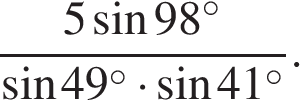 Вопросы для дифференцированного зачетаО роли математики  в будущей специальности 40.02.01 «Право и организация социального обеспечения».Степени с действительными  показателями.   Корни натуральной степени из числа и их свойства. Логарифм числа с произвольным основанием. Правила действий с логарифмами. Основное логарифмическое тождество.  Радианная мера угла. Основные тригонометрические тождества. Преобразование суммы тригонометрических функций в произведение и произведения в сумму.Формулы приведения.  Формулы сложения. Формулы удвоенного и половинного угла.Построение и чтение графика степенной функции. Исследование функции. Построение и чтение графика показательной функции. Исследование функции.Построение и чтение графика логарифмической функции. Исследование функции. Преобразования графиков. Параллельный перенос, симметрия относительно осей координат и симметрия относительно начала координат, симметрия относительно прямой            y = x, растяжение и сжатие вдоль осей координат.Числовая последовательность, способы ее задания, вычисления членов последовательности. Предел последовательности. Бесконечно убывающая геометрическая прогрессия.Понятие о производной функции. Задачи, приводящие к понятию производной. Производные алгебраической суммы, произведения и отношения дифференцируемых функций. Производные степенной, показательной, логарифмической и тригонометрических функций. Вторая производная, ее геометрический и физический смысл. Общая схема исследования функции с помощью производной и построение графиков функции.Производная  и ее приложения.Литература:       Основная литератураМатематика: учебник для прикладного бакалавриата / Н.В. Богомолов, П.И. Самойленко. - 5-е изд., перераб. и доп. – М.: Издательство Юрайт, 2017. – 396с..Богомолов, Н.В. Практические задания по математике в 2 ч. Часть 1: учебное пособие для СПО/Н.В. Богомолов. – 11-е изд., пер. и доп. - : Издательство Юрайт, 2018. - 326 с. - (Серия: Профессиональное образование).Богомолов, Н.В. Практические задания по математике в 2 ч. Часть 2: учебное пособие для СПО/Н.В. Богомолов. – 11 изд., пер. и доп. - : Издательство Юрайт, 2018. - 251 с. - (Серия: Профессиональное образование).Высшая математика для экономистов: учебник для студентов ВУЗов/под редакцией Н.Ш. Кремера. – 4  изд. - М., ЮНИТИ-ДАНА, 2016. – 479 с.Дополнительная литератураПехлецкий, И.Д. Математика: Учебник для средних специальных учебных заведений/И.Д. Пехлецкий. – 6 изд., стер. - М.: Академия, 2015. – 421 с. Дорофеева , А.В. Высшая  математика для гуманитарных направлений: учебник для бакалавриата/ А.В. Дорофеева. – 3 изд., пер. и доп. - М., Издательство Юрайт, 2019. – 401 с. – (Серия: Бакалавр. Академический курс)Выгодский, М.Я.. Справочник по высшей математике/ М.Я. Выгодский.-М.: Астрель, 2006. – 991 с.Линейная алгебра: учебник и практикум для академического бакалавриата под редакцией /Н.Ш.Кремер, М.Н.Фридман - М.:ИздательствоЮрайт, 2018 – 306с. Линейная алгебра и аналитическая геометрия для экономистов: учебник для прикладного бакалавриата / И.В. Орлова, В.В. Угрозов, Е.С.Филонова – М.: Издательство Юрайт, 2018 – 370с. Теория  вероятностей и математическая статистика: учебник для прикладного бакалавриата / В.Е. Гмурман. – 12-е изд. – М.: Издательство Юрайт, 2015.- 479с.: ил.Дискретная математика: учебник для студ.учреждений сред. проф. образования/  М.С. Спирина, П.А. Спирин – 10-е изд., стер. – М.: Издательский центр «Академия», 2014. – 368с.Электронные издания (электронные ресурсы)www.feior.edu.ru (Информационные, тренировочные и контрольныематериалы).www.sehool-eolleetion.edu.ru (Единая коллекции цифровых образовательных ресурсов).Задания к домашней контрольной работе   по дисциплине «Математика» Пояснительная запискаКонтрольная работа составлена в полном соответствии с программой по дисциплине «Математика».Контрольная работа  содержит 10 заданий. Каждое задание оценено в баллах, характеризующих его относительную степень сложности.Контрольная работа оформляется в соответствии с требованиями «Общих методических указаний по выполнению и оформлению домашней контрольной работы студентам-заочникам»Контрольная работа выполняется в тетради, а не на листах, обязательно чернилами (но не красными), с полями для замечания проверяющего. На обложке тетради  выполнить титульный лист контрольной работы  по следующей форме:Наименование образовательного учрежденияНазвание отделенияУчебная дисциплинаФорма обученияСпециальностьКурсГруппа,  Ф.И.О студента, домашний адресТаблица (по форме):Решение заданий работы должны быть расположены в порядке номеров, указанных в контрольной работе. Перед решением должно быть написано условие задачи.Контрольные работы, выполненные с нарушением правил или не по своему варианту, не проверяются и не засчитываются.В конце работы необходимо указать используемую литературу, поставить дату выполнения. Работа должна быть подписана.Зачет за контрольную работу выставляется, если студент правильно выполнил задания  с оценкой,  не  менее 30 баллов.Вариант 2Найти интегралы: (5 баллов)     а)                  б)                    в) 2. Вычислить интегралы: (6 баллов)3. Скорость точки, движущейся прямолинейно, задана уравнением . Найти закон движения точки, если за время t = 3 c она пройдет путь s = 20м. (4 балла)4. Вычислить площадь фигуры, ограниченной линиями: (6 баллов)у = х2 - 8х + 16, х + у -6 = 05. В окружности радиуса   вписан правильный треугольник ABC. Хорда ВД пересекает сторону AC в точке Е так, что АЕ : ЕС = 3 : 5. Найдите ВЕ. (6 баллов)6. A и B – точки, расположенные по одну сторону плоскости α; AC и BD – перпендикулярны на эту плоскость; AB = 20 см; AC = 27 см, BD = 12 см. Вычислить расстояние между точками C и D.  (5 баллов)  7. В основании пирамиды лежит треугольник со сторонами 13; 12 и 5. Все боковые рёбра наклонены к плоскости основания под углом 45. Найдите объём пирамиды.  (6 баллов)8. Высота конуса 6 дм. Образующая 10 дм. Найти площадь боковой поверхности конуса. (5 баллов)9. Каким числом способов можно из 16 различных пар ботинок выбрать 10 ботинок так, чтобы они все были на одну ногу? (4 балла)10. В шаре по одну сторону от центра проведены два параллельных сечения, площади которых равны 49 дм2  и м2.Найдите площадь поверхности шара, если расстояние между сечениями равно 9 дм. (4 балла)Вопросы для дифференцированного зачетаПервообразная. Неопределенный интеграл и его свойства. Основные табличные    интегралы элементарных функций. Примеры. Определенный интеграл и его применение для нахождения площади криволинейной трапеции. Формула Ньютона – Лейбница.          Предмет теории вероятностей. Виды событий.Случайные события. Частота и вероятность события.Классическое определение вероятности. Свойства вероятности.Основные формулы (сочетание, перестановка, размещение) и правила комбинаторики.Относительная частота. Геометрическая и статистическая вероятности.Теорема сложения вероятностей несовместимых событий.    Векторы и действия над ними.Аксиомы стереометрии. Следствия. Взаимное расположение прямых и плоскостей в пространстве. Параллельность и перпендикулярность прямой и плоскости.   Параллельные плоскости. Угол между прямой и плоскостью. Угол между плоскостями. Теорема о трех перпендикулярах. Двугранные и многогранные углы.     Призма. Прямая и наклонная призма. Параллелепипед. Куб. Объем призмы. Объем прямоугольного параллелепипеда.       Пирамида: основные элементы, виды. Правильная пирамида. Тетраэдр. Усеченная пирамида. Площадь полной поверхности пирамиды. Объем пирамиды.                     Цилиндр: основные элементы, виды.  Площадь поверхности цилиндра.  Объем цилиндра.  Конус: основные элементы, виды. Площадь поверхности конуса.  Объем конуса. Шар и сфера: основные элементы. Сечения шара и сферы. Касательная плоскость к сфере. Площадь поверхности сферы и ее частей.   Объем шара.                 Русский язык
Контрольная работа
I. ОРФОГРАФИЯ1. Вставьте пропущенные буквы, раскройте скобки, слитное написание обозначьте ( / ), раздельное ( | ), дефисное ( — ), подчеркните правописание слова с прописной буквы там, где это необходимо.П...р...шил лё...кий сн...жок, л...жась на их плечи и вол...сы. Тиш...на прост...рлась над белою (В,в)олгой. Лиш... (из) редк... вздраг...вал под дугой кол...кол...чик, всхрап...вал конь. И опять - белая сне...ная тиш...на.На в...твях нависшей с бер...га, отяг...щ...ной пышным снег...м б...резы, тр...скотала с...рока, р...сыпая куржак. И сне... падал с в...твей - сам точ...но белая ветка, р...зламываясь уже в воздух....А иногда и до...л...тал (не) ра...павшись, и тогда слышно было п...дение этого снега, а в пухлом сумете под б...рез...й об...зн...чалась пр...д...лговатая впад...на, буд (то) и от (в) прямь упа...шей ветки.(А.К. Югов)II. ПУНКТУАЦИЯ
2. Вставьте в тексте знаки препинания.
Дом-музей В.М. ВаснецоваДом художника Виктора Михайловича Васнецова словно из сказки перенесся сюда на одну из московских улиц. И домом-то его трудно назвать. Так и хочется сказать терем. Не из камня сложен вспоминал Шаляпин был срублен из дерева. Внутри не было ни мягких кресел ни кушеток. Вдоль стен сурово стояли простые дубовые скамьи в середине дубовый крепко слаженный стол простой без скатерти а кое-где расставлены были коренастые табуреты. А наверху мастерская Виктора Михайловича у входа сторожит тишину нарисованный углем на стене Ангел молчания. Здесь царство сказки хранилище картин Ковер самолет Сивка бурка Баба Яга Кощей Бессмертный Спящая красавица.
III. СТИЛИСТИКА (КУЛЬТУРА РЕЧИ)1. Установите тип текста в задании № 2. Правильный, по Вашему мнению, ответ подчеркните.2. Установите стиль текста в задании № 2. Правильный ответ подчеркните.3. Установите центральную смысловую единицу текста в задании № 2. Правильный ответ подчеркните.а)  Дом-музей В.М. Васнецоваб)  Словно из сказки перенесся он сюдав)  Какую задачу решает автор?4. Какое из приведенных словосочетаний вам представляется более правильным? Подчеркните его. Если оба варианта считаете правильным, подчеркните тот и другой.а)  Купил сахара или купил сахару.б)  Огромный жираф или огромная жирафа.в)  Был в отпуску или был в отпуске.
5. Подберите синонимы к словам:6. Подберите антонимы к словам:7. Объясните значение фразеологических оборотов:8. Найдите в предложениях речевые ошибки, устраните их, записав предложения, по Вашему мнению, правильно.а) Сразу уснув, мне приснился сон.
_____________________________________________________________________________б) Одной из самых больших тем является тема о животных._____________________________________________________________________________в) Поэтесса создает свой очередной шедевр._____________________________________________________________________________

Перечень рекомендуемых учебных изданий,Интернет-ресурсов, дополнительной литературыОсновные источники:Русский язык и культура речи : учебник и практикум для СПО / В. Д. Черняк, А. И. Дунев, В. А. Ефремов, Е. В. Сергеева ; под общ. ред. В. Д. Черняк. — 4-е изд., пер. и доп. — М. : Издательство Юрайт, 2018. — 389 с. Русский язык и культура речи : учебник для СПО / Г. Я. Солганик, Т. И. Сурикова, Н. И. Клушина, И. В. Анненкова ; под ред. Г. Я. Солганика. — М. : Издательство Юрайт, 2018. — 239 с. Дополнительные источники:Голубева, А. В. Русский язык и культура речи. Практикум : учебное пособие для СПО / А. В. Голубева, З. Н. Пономарева, Л. П. Стычишина ; под ред. А. В. Голубевой. — М. : Издательство Юрайт, 2018. — 256 с.Голубева, А. В. Русский язык и культура речи : учебник и практикум для СПО / А. В. Голубева ; под ред. А. В. Голубевой. — М. : Издательство Юрайт, 2018. — 386 с. Елисеева, М. Б. Справочник по орфографии и пунктуации : практ. пособие / М. Б. Елисеева, Б. М. Шульман, Е. Г. Ковалевская. — 5-е изд., испр. и доп. — М. : Издательство Юрайт, 2018. — 322 с. Панфилова, А. П. Культура речи и деловое общение в 2 ч. Часть 1 : учебник и практикум для СПО / А. П. Панфилова, А. В. Долматов ; под общ. ред. А. П. Панфиловой. — М. : Издательство Юрайт, 2018. — 231 с.Панфилова, А. П. Культура речи и деловое общение в 2 ч. Часть 2 : учебник и практикум для СПО / А. П. Панфилова, А. В. Долматов. — М. : Издательство Юрайт, 2018. — 258 с. Культура речи и деловое общение : учебник и практикум для СПО / В. В. Химик [и др.] ; отв. ред. В. В. Химик, Л. Б. Волкова. — М. : Издательство Юрайт, 2018. — 308 с.Интернет-ресурсы:ЭБСbiblio-online.ruhttps://www.youtube.com/watch?v=YD4oQlTM-TQ — История известных выраженийОБЩЕСТВОЗНАНИЕВопросы к дифференцированному зачетуФилософские представления о социальных качествах человека. Человек, индивид, личностьДеятельность и мышление. Виды деятельности. Деятельность творческая, трудовая, игровая, учебная.Выбор профессии. Профессиональное самоопределение. Основные виды профессиональной деятельности.Социализация личности. Цель и смысл человеческой жизни. Свобода человека и его ответственность.Проблема познаваемости мира. Истина и ее критерии, Виды человеческих знаний. Научное мышление. Мировоззрение – его типы и структура.Человек в группе. Многообразие мира общения. Межличностное общение и взаимодействие. Межличностные конфликты. Истоки конфликтов в среде молодежи.Общество как сложная динамичная система. Подсистемы и институты общества.Общество и природа: противоречивость взаимодействия. Техногенные революции и их значение.Многовариантность общественного развития. Общественный прогресс. Эволюция и революция.Смысл и цель истории. Цивилизация и формация.Общество традиционное, индустриальное, постиндустриальное.Особенность современного мира. Глобализация. Антиглобализм.Современные войны и терроризм как важнейшая угроза современной цивилизации.Социальные и гуманитарные аспекты глобальных проблем.Духовная культура личности и общества. Культура общения, труда, учебы. Культура поведения в обществе. Этикет.Формы и виды культуры.Наука как элемент духовной сферы общества.Образование как элемент духовной сферы общества.Мораль как элемент духовной сферы общества.Искусство как элемент духовной сферы общества.Религия как элемент духовной сферы общества.Рынок. Факторы спроса и предложения. Рыночное равновесие.Конкуренция и монополия. Основные рыночные структуры.Фирмы в экономике. Издержки. Прибыль.Деньги. Инфляция.Банки. Банковские операции. Банковская система.Государство в экономике. Государственный бюджет. Государственный долг. Монетарная политика.Рынок труда и его факторы. Безработица: виды, последствия.Основные доходы и расходы семьи. Защита прав потребителяМеждународная экономика.Особенности и проблемы современной экономики России.Социальные отношения. Социальные общности и группы.Социальная стратификация. Стратификация современной России.Социальная мобильность.Социальный контроль. Девиантное поведение.Социальный конфликт.Молодежь как социальная группа.Этнические общности. Межнациональные отношения и конфликты.. Конституционные принципы национальной политики РФ.Семья как малая социальная группа. Семейное право и семейные правоотношения. Опека и попечительство.Экономический рост. Экономические циклы.Обществознание Контрольная работа Выберите верные суждения об отклоняющемся поведении и запишите цифры, под которыми они указаны.Отклоняющееся поведение — это любое поведение, которое вызывает неодобрение общества.Отклоняющееся поведение может быть только негативным.Отклоняющееся поведение может иметь как коллективный, так и индивидуальный характер.Отклоняющееся поведение подразумевает нарушение общепринятых норм.Отклоняющееся поведение может быть проявлением недостатков социализации индивида.Ответ:________________Запишите слово, пропущенное в таблицеИздержки фирмыОтвет: __________________Найдите понятие, которое является обобщающим для всех остальных понятий представленного ниже ряда, и запишите цифру, под которой оно указано.Ответ: __________________Выберите верные суждения о человеке и запишите цифры, под которыми они указаны. Каждый человек обладает биологической и социально-психологической индивидуальностью.Человеку свойственно наличие мышления и словесной речи.Человек, в отличие от других живых существ, обладает способностью к целенаправленной, в том числе творческой, деятельности.Социальная природа человека проявляется в анатомо-физиологических чертах, строении различных систем и органов, инстинктах и рефлексах.Общественные потребности человека реализуются в его социальных взаимодействиях.Ответ: _________________Установите соответствие между характерными чертами и уровнями научного познания: к каждой позиции, данной в первом столбце, подберите соответствующую позицию из второго столбца.Запишите в таблицу выбранные цифры под соответствующими буквами.В стране Z постоянно растёт удельный вес городского населения. Какие иные признаки свидетельствуют о том, что страна Z развивается как индустриальное общество? Запишите цифры, под которыми они указаны.Важнейшими социальными ценностями признаны предприимчивость, трудолюбие, образование и готовность к новациям.Происходит становление сословной социальной структуры.Церковь играет значительную роль в общественной жизни.Трудовая мобильность населения высока, возможности социальных перемещений практически не ограниченны.Произошла механизация производства.Граждане добились избирательных прав и политических свобод.Ответ: __________________Выберите верные суждения о финансовых институтах и запишите цифры, под которыми они указаны. Финансовыми институтами называют организации, участвующие в финансово-кредит-ной системе.	Коммерческие банки занимаются привлечением сбережений домохозяйств.Центральный банк осуществляет денежные расчёты между гражданами и организациями.Коммерческие банки осуществляют монопольную эмиссию денег.Коммерческие банки устанавливают учётную ставку.Ответ: ___________________Установите соответствие между примерами и видами источников финансирования бизнеса: к каждой позиции, данной в первом столбце, подберите соответствующую позицию из второго столбца.Запишите в таблицу выбранные цифры под соответствующими буквами.В компании Z принято стратегическое решение об открытии нового направления по производству бытовой техники. Найдите в приведённом ниже списке подтверждения того, что речь идёт об интенсивном экономическом росте данного предприятия. Запишите цифры, под которыми они указаны.используются современные компьютерные технологииприобретена партия оборудования прошлого поколенияосуществляются инвестиции в инновационные разработкипроисходит повышение квалификации работниковповышается производительность трудамасштабы производства увеличены за счёт открытия новых цеховОтвет: ___________________Выберите верные суждения об истине и её критериях и запишите цифры, под которыми они указаны.Абсолютная истина, в отличие от относительной истины, представляет собой теоретически обоснованное знание.Единственным критерием истинного знания является авторитетный источник информации.Существуют явления, недоступные практическому воздействию на них, но их истинность можно установить иными путями.Истинным можно считать лишь то знание, которое соответствует объекту познания.Истина всегда объективна.Ответ: ___________________Установите соответствие между отличительными признаками и типами общества: к каждой позиции, данной в первом столбце, подберите соответствующую позицию из второго столбца.Запишите в таблицу выбранные цифры под соответствующими буквами.Виктор хочет поступить в университет и стать журналистом. Он занимается в школе юного журналиста, пишет статьи в городские газеты. Много внимания Виктор уделяет изучению литературы, истории, русского языка.Найдите в приведённом списке примеры средств, используемых Виктором для достижения цели, и запишите цифры, под которыми они указаны.поступление в университетзанятия в школе юного журналистаполучение профессии журналистанаписание статейвыбор профессииизучение литературы, истории, русского языкаОтвет: ___________________Выберите верные суждения об экономическом росте и запишите цифры, под которыми они указаны.Экономическим ростом называют увеличение год от года производственных возможностей страны.К экстенсивным факторам экономического роста относят повышение квалификации работников.На темпы экономического роста влияет количество и качество трудовых ресурсов.Экономический рост зависит от эффективности технологий и управления.Интенсивный тип экономического роста обеспечивается увеличением количества используемых факторов производства.Ответ: ___________________Установите соответствие между примерами и видами издержек фирмы в краткосрочном периоде: к каждой позиции, данной в первом столбце, подберите соответствующую позицию из второго столбца.Запишите в таблицу выбранные цифры под соответствующими буквами.Государство выполняет ряд функций в экономической жизни общества. Найдите в приведённом списке примеры производства общественных благ и запишите цифры:государственное финансирование общеобразовательных учрежденийконтроль над деятельностью финансовых организацийпроведение антиинфляционной политикипринятие закона о банковской деятельностиликвидация последствий наводненияорганизация работы государственного телеканалаОтвет: ___________________Выберите верные суждения о социальном контроле и запишите цифры, под которыми они указаны. Социальные статусы и социальные роли — элементы социального контроля Социальный контроль служит поддержанию общественной стабильностиСоциализация — одна из форм социального контроля.Социальный контроль — механизм социальной регуляции, совокупность средств и методов социального воздействия на индивидов, социальные группыПоведение личности в обществе находится под контролем семьи, коллег по работе или учёбе, соседей по дому и т.п.Ответ: ___________________Найдите понятие, которое является обобщающим для всех остальных понятий представленного ниже ряда, и запишите цифру, под которой оно указано.Ответ: ___________________Выберите верные суждения о культуре и ее разновидностях и запишите цифры, под которыми они указаны. Достижения культуры представляют собой продукт духовной деятельности людей определённой эпохи.Содержание элитарной культуры обусловлено стремлениями и потребностями, составляющими жизнь большинства населения.Результаты материальной деятельности людей воплощены в достижениях культуры.Произведения народной культуры, как правило, анонимны.Коммерческая выгода является целью создания произведений элитарного искусстваОтвет: ___________________Установите соответствие между проявлениями и оценками последствий глобализации: к каждой позиции, данной в первом столбце, подберите соответствующую позицию из второго столбца.Запишите в таблицу выбранные цифры под соответствующими буквами.Ученик выполняет проектную работу по обществознанию: проводит микроисследование о культурных предпочтениях одноклассников. Найдите в приведённом списке методы, соответствующие эмпирическому уровню научного познания. Запишите цифры, под которыми они указаны.анкетирование одноклассниковнаблюдение за поведением одноклассниковописание внешнего вида одноклассниковвыявление закономерностей поведениявыдвижение гипотезыформулирование выводовОтвет: ___________________Выберите верные суждения о финансовых институтах РФ и запишите цифры, под которыми они указаны.Центральный банк — национальный банк, осуществляющий эмиссию денег и являющийся центром финансово-кредитной системы страны.Все финансовые институты принимают вклады/депозиты. Пенсионные фонды специализируются на кредитовании продаж потребительских товаров в рассрочку и выдаче потребительских ссуд.Центральный банк устанавливает учётную ставку.Финансовые институты оказывают услуги по переводу средств и предоставлению займов.Ответ: ___________________Установите соответствие между примерами и факторами экономического роста, которые они иллюстрируют: к каждой позиции, данной в первом столбце, подберите соответствующую позицию из второго столбца.Запишите в таблицу выбранные цифры под соответствующими буквами.В городке Z поставку продуктов питания в магазины осуществляет множество компаний, в число которых входят как крупные производители, так и отдельные фермерские хозяйства. Найдите в приведённом списке характеристики данного рынка и запишите цифры, под которыми они указаны.Ответ: ___________________Выберите верные суждения о семье и её типах и запишите цифры, под которыми они указаны.Семьёй считают любую группу людей, имеющих общие интересы.Для семьи демократического (партнёрского) типа характерно справедливое разделение домашних обязанностей.Семье традиционного (патриархального) типа свойственна экономическая зависимость женщины от мужчины. Нуклеарная семья (также супружеская или партнёрская семья) — семья, состоящая из родителей (родителя) и детей.Для семьи демократического (партнёрского) типа характерно возложение всех домашних обязанностей на женщину.Ответ: ___________________Ниже приведён перечень терминов. Все они, за исключением двух, связаны с понятием «экономическая глобализация» Найдите два термина, «выпадающих» из общего ряда, и запишите в таблицу цифры, под которыми они указаны.Ответ: _________________Выберите верные суждения о науке и запишите цифры, под которыми они указаны. Функция социализации является одной из основных для образовательных организаций.Система образования реализует определённый общественный заказ.Гуманитаризация образования проявляется в сокращении учебного времени на историческое образование.Гуманизация образования предполагает учёт индивидуальных особенностей школьников.Образование, в отличие от других форм духовной культуры, способно оказывать эмоциональное воздействие на человека.Ответ: _________________Одиннадцатиклассник готовится к поступлению в вуз. Установите соответствие между примерами и элементами его учебной деятельности: к каждой позиции, данной в первом столбце, подберите соответствующую позицию из второго столбца.Запишите в таблицу выбранные цифры под соответствующими буквами.В стране Z развито сельское хозяйство. Какие признаки свидетельствуют о том, что страна Z развивается как традиционное общество? Запишите цифры, под которыми они указаны.Преобладают нуклеарные семьи.Происходит становление сословной социальной структуры.Церковь играет значительную роль в общественной жизни.Низкий уровень социальной мобильности, возможности социальных перемещений ограниченны.Происходит механизация и автоматизация производства.Производство приобретает интенсивный характер.Ответ: _________________Выберите верные суждения о безработице и запишите цифры, под которыми указаны.Безработицей называют преобладание спроса на рабочую силу над её предложением.По характеру причин безработица делится на галопирующую, фрикционную и циклическую.Структурная безработица связана с изменением спроса на труд в отдельных отраслях и регионах вследствие научно-технического прогресса.Естественным называют средний уровень безработицы, вокруг которого на протяжении многих лет колеблется занятость населения.Циклическая безработица возникает в период экономического подъёма.Ответ: _________________Установите соответствие между примерами и видами издержек фирмы в краткосрочном периоде: к каждой позиции, данной в первом столбце, подберите соответствующую позицию из второго столбца.Запишите в таблицу выбранные цифры под соответствующими буквами.В компании принято стратегическое решение об открытии нового направления по производству бытовой техники. Найдите в приведённом списке подтверждения того, что речь идёт об экстенсивном экономическом росте данного предприятия. Запишите цифры, под которыми они указаны.использование современных компьютерных технологийиспользование устаревшего оборудованиядополнительный набор работниковповышение квалификации работниковповышение производительности трудаувеличение масштабов производства за счёт открытия новых цеховОтвет: _________________Выберите верные суждения о социальной стратификации и запишите цифры, под которыми они указаны.Социологи выделяют следующие критерии социальной стратификации: личный авторитет и престиж профессии.Понятие «социальная стратификация» обозначает систему признаков и критериев социального расслоения.Объём власти как критерий социальной стратификации определяется количеством денежных поступлений индивида или семьи в определённый период времени.К критериям социальной стратификации относят уровень доходов.Социальная стратификация отражает сложившееся в обществе социальное неравенство.Ответ: _________________Выберите верные суждения об истине и её критериях и запишите цифры, под которыми они указаны.Истинным можно считать лишь то знание, которое разделяет большинство людейПрактика, по мнению ряда философов, является основным критерием истиныИстина — это знание, воспроизводящее познаваемый объект таким, каким он существует независимо от сознания человека.Истина всегда конкретна.Единственный критерий истины — соответствие существующим научным теориямОтвет: _________________Учёные обобщили результаты многолетнего исследования и написали книгу. По каким основаниям содержание книги можно отнести к научному знанию? Запишите цифры, под которыми они указаны.Для подтверждения истинности суждений предложены доказательства.Книга была напечатана в крупном издательстве.Весь тираж книги был раскуплен в течение одного месяца.Все гипотезы исследователей были обоснованы.Книга сложна для самостоятельного изучения неспециалистами.Содержание книги изложено профессиональным языком.Ответ: _________________Выберите верные суждения о ценных бумагах и запишите цифры, под которыми они указаны.Различают ценные бумаги именные и на предъявителя.Вексель представляет собой свидетельство о денежном вкладе в банке с обязательством банка о возврате этого вклада и процентов по нему через установленный срок.В соответствии с ГК РФ ценной бумагой называют любой документ, выпускаемый государством.Ценная бумага, удостоверяющая владение долей в капитале предприятия и дающая права на получение части прибыли предприятия, называется акцией.Облигация даёт владельцу право требовать её погашения в установленные срокиОтвет: _________________ФИЗИЧЕСКАЯ КУЛЬТУРАВопросы к дифференцированному зачетуСущность, содержание и источники формирования физической культуры и спорта.Историческое развитие физической культуры.Современные проблемы и состояние физической культуры в России и за рубежом.Формы организации и управления физической культурой и спортом в России.Физическая культура: основные понятия и определения.Понятие «здоровье», его содержание, критерии и функциональное проявление в различных сферах жизнедеятельности.Роль физической культуры в обеспечении здоровья.Составляющие здорового образа жизни и их содержательные характеристики.Основные компоненты и формы физической культуры.Функции физической культуры и спорта, их связь с формами и содержанием.Формы организации занятий физическими упражнениями.Основные принципы физической культуры.Средства и методы физического воспитания.Средства, методы и формы организации физкультурно-спортивной деятельности.Физическая культура и спорт как социальный фактор общественной жизни.Физкультурно-спортивная деятельность и воспитание личности.Единство и взаимообусловленность физического, нравственного, умственного и эстетического воспитания.Особенности общих и специфических направлений физической культуры в зависимости от возраста, пола, профессиональной деятельности, здоровья.Роль мотивации при занятиях физической культурой и спортом.Физические качества и основы их восприятия.Мотивы, цель и задачи физкультурно-спортивной деятельности детей младшего, среднего и старшего возраста, студенческой молодежи.Особенности спортивной деятельности детей, подростков, юношей.Понятие спорта, определяющие признаки и многообразие видов спортивной деятельности.Структура мотивации, цели и задачи спорта высших достижений.Классификация видов спортивной деятельности.Структура и организация занятий по физической культуре и спорту в высших учебных заведениях.Производственная физическая культура, ее цели, задачи, методические основы.Роль личности руководителя во внедрении физической культуры в производственном коллективе.Производственная физическая культура, ее цели, задачи и методические основы.Профессионально-прикладная физическая подготовка.Организация самостоятельных занятий физическими упражнениями.Мотивация и целенаправленность самостоятельных занятий.Формы и содержание самостоятельных занятий.Гигиена самостоятельных занятий физическими упражнениями.Физическая культура и спорт в свободное времяТехника безопасности и предупреждение травматизма при занятиях физической культурой.ФИЗИЧЕСКАЯ КУЛЬТУАКонтрольная работа Понятие о социально-биологических основах физической культуры.Саморегуляция и самосовершенствование организма в процессе его развития.Принципы  и  методы  обучения  и  воспитания,  последовательность обучения физическим упражнениямЛитератураОсновная:Физическая культура : учебник и практикум для среднего профессионального образования / А. Б. Муллер [и др.]. Москва : Издательство Юрайт, 2019. (Профессиональное образование).  Текст : электронный // ЭБС Юрайт [сайт]. URL: https://biblio-online.ru/Физическая культура : учебник для среднего профессионального образования / Ю. Н. Аллянов, И. А. Письменский. 3-е изд., испр.  Москва : Издательство Юрайт, 2019. (Профессиональное образование). Текст : электронный // ЭБС Юрайт [сайт]. URL: https://biblio-online.ru/Дополнительные источники (при необходимости)Теоретические и прикладные аспекты методической работы учителя физической культуры. Календарно-тематическое планирование: учебное пособие для среднего профессионального образования / С. А. Литвинов.  2-е изд. Москва : Издательство Юрайт, 2019. 413с. (Профессиональное образование). Текст : электронный // ЭБС Юрайт [сайт]. — URL: https://biblio-online.ru/.Преподавание физической культуры по основным общеобразовательным программам: учебник для среднего профессионального образования / Д. С. Алхасов, С. Н. Амелин. Москва: Издательство Юрайт, 2019. (Профессиональное образование).Текст : электронный // ЭБС Юрайт [сайт]. — URL: https://biblio-online.ru/ОСНОВЫ БЕЗОПАСНОСТИ ЖИЗНЕДЕЯТЕЛЬНОСТИВопросы к дифференцированному зачетуКлассификация ЧС природного, техногенного и социального характера.Сферы возникновения ЧС.Защита населения от ЧС природного и техногенного характера.Структура РСЧС и ее задачи.Права и обязанности граждан РФ в области защиты от ЧС.Гражданская оборона, история создания и основные задачи. Организационная структура ГО, органы управления.Современные средства поражения.Характеристика ядерного оружия.Характеристика химического оружия.Характеристика биологического оружия.Мероприятия, проводимые по защите от ССП. Организация ГО в техникуме.Действие населения по сигналам оповещения.Классификация защитных сооружений.Порядок поведения в ЗС.Характеристика средств защиты органов дыхания.Характеристика средств защиты кожи.Правила поведения населения при эвакуации.Первая медицинская помощь при ранениях.Правила проведения непрямого массажа сердца.Классификация основных инфекционных заболеваний.Первая помощь при производственных травмах.Правила оказания само- и взаимопомощи при ситуациях природного и техногенного характера (наводнения, пожары, промышленные катастрофы).Характеристика здорового образа жизни.Особенности влияния на организм алкоголя.Основные негативные факторы влияния на организм наркотиков.Влияние на организм Табакокурения.Болезни, передаваемые половым путем.Профилактика СПИДа.Брак и семья, основные понятия и определения.Профилактика вредных привычек.Классификация аварий и катастроф.Сферы возникновения ЧС и их признаки.Масштабы возникновения ЧС.Организация обороны РФ.Этапы становления русской армии.Организационная структура РФ.Другие войска, их состав и предназначение.Воинская обязанность граждан РФ, ее основные составляющие.Воинский учет граждан.Особенность призыва на военную службу.Прохождение военной службы по призыву.Контрактная служба, порядок заключения контракта, продолжительность контрактной службы.Ответственность военнослужащих за преступления против военной службы.Боевые традиции Вооруженных Сил РФ.Информационное обеспечение реализации программыНОРМАТИВНЫЕ  МАТЕРИАЛЫФедеральные законыО гражданской обороне от 12.02.1998г. № 28-ФЗ, РГ от 19.02.1998г.О защите населения и территорий от ЧС природного и техногенного характера. От 21.12.1994г.№ 68-ФЗ, РГ от 28.12.1994г.О радиационной безопасности населения. от 09.01.1996г. № 3-ФЗ, РГ от 16.01.1996г.Постановления правительстваО создании Российской системы предупреждения и ликвидации последствий ЧС. от 05.11.1995г. № 1113, РГ от 13.11.1995г.О классификации ЧС природного и техногенного характера. от 13.09.1996г., РГ от 21.09.1996г.О службах гражданской обороны. от 18.11. 1999г. № 1266, РГ от 26.11.1999г.О гражданских организациях ГО. от 10.06.1999г. № 620, РГ от 18.06.1999г.Об утверждении положения об организации обучения населения в области ГО. от 02.11.2000г. № 841, РГ от 10.11.2000г.О порядке создания убежищ и иных объектов ГО. от 29.11.1999г. № 1309, РГ от 07.12.1999г.Приказы МЧСОб утверждении Порядка создания внештатных аварийно-спасательных формирований от 21.12.2005г. № 993, РГ от 28.12.2005г.Об утверждении Положения об организации обеспечении населения СИЗ от 21.12.2005г.№ 993, РГ от 28.12.2005г.О введении в действие правил эксплуатации защитных сооружений ГО от 15.12.2002г.  № 583, РГ от 22.12.2002г.Учебная литератураОсновные источники:         Белов С.В. Безопасность жизнедеятельности и защита окружающей среды (техносферная безопасность) в 2-х ч. Часть 1 5-е изд., пер. и доп. Учебник для СПО. Москва-Юрайт, 2018г. – 351с.         Белов С.В.  Безопасность жизнедеятельности и защита окружающей среды (техносферная безопасность ) в 2-х ч. Часть 2, 5-е изд., пер. и доп. Учебник для СПО, Москва – Юрайт, 2018г. - 250Дополнительные источники:Каракеян В.И.  Безопасность жизнедеятельности. 3-е изд., пер. и доп. Учебник и практикум для СПО. Национальный исследовательский университет «МИЭТ», Москва – Юрайт , 2019 – 314с.Соломин В.П.  Безопасность жизнедеятельности. Учебник и практикум для СПО. Российский государственный педагогический университет имени А.И.Герцена, Москва – Юрайт 2019г. – 400с.Наставление по стрелковому делу. М.: Воениздат, 2017. – 640 с.Общевоинские уставы Вооружённых Сил Российской Федерации. – М.: Эксмо,   2019. – 608 с.Сборник законов Российской Федерации. – М.: Эксмо, 2018. – 928 с.Безопасность жизнедеятельности [текст]: учебник/под ред .Э.А. Арустамова.-М.: Академия, 2017 (гриф),278 сОсновы военной службы. Учебник студентов учреждений среднего профобразования, под редакцией А.Т.Смирнова М.-2018,Высшая школа,240 с.Основы безопасности жизнедеятельности .Учебник для учащихся 10 – 11 кл. общ. обр.учреждений./Смирнов А.Т., Мишин Б.И., Фролов М.П. ;под общ. ред. Воробьева  Ю.Л.- М,;АСТ;Астрель,2017.-350с,:ил.Основы медицинских знаний и здорового образа жизни. Учебник для учащихся   10 –  11 кл.общ.обр.учреждений/Смирнов А.Т., Мишин Б.И. Ижевский П.В. ;под  общ.ред.Смирнова А.Т. – М.: Просвещение, 2019.- 253с.,ил.Петров, Н.Н. Человек в чрезвычайных ситуациях. Учебное пособие/ Н.Н. Петров.- Челябинск: ЮУКИ, 20017г.- 351 с.Электронные издания (электронные ресурсы)Культура безопасности жизнедеятельности. [Электронный ресурс] /Министерство Российской Федерации по делам гражданской обороны, чрезвычайным ситуациям и ликвидациям последствий стихийных бедствий: сайт //Режим доступа:http://www.culture.mchs.gov.ru/testing/?SID=4&ID=5951.http://www.mchs.gov.ru/ - Портал МЧС Россииhttp://bzhde.ru - Энциклопедия безопасности жизнедеятельности http://www.magbvt.ru – Интернет журнал Безопасность в техносфереhttp://window.edu.ru/ - Электронная библиотека учебников и учебно-методических материаловhttp://нэб.рф/ - Федеральная государственная информационная система «Национальная электронная библиотека».http://uisrussia.msu.ru/Университетская информационная система «РОССИЯ».www.goup32441.narod.ru- Учебно-методические пособия «Общевойсковая подготовка». Наставление по физической подготовке в Вооруженных Силах Российской Федерации (НФП-2009).ИНФОРМАТИКАКонтрольная работаВариант 2Задание 1. Переведите числа из римской системы счисления в десятичную:XXXIV                                                   б) MDCXCЗадание 2. Переведите числа из десятичной системы счисления в римскую:56                                                           б) 455Задание 3. Выполните операции сложения и  вычитания двоичных чисел.11011 и 1001                                        б) 10101 и  111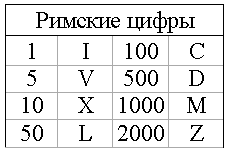 Задание 4. Заполните пропуски числами.4Кбайт = … байт  = … бит                   б) … Кбайт = … байт = 16384 битЗадание 5. Наберите в текстовом редакторе Word ниже приведенный текст и выполните задания:Как передавали информацию в прошломПервоначально люди использовали лишь средства ближайшей связи – речь, слух, зрение. О надвигающейся опасности можно было предупредить криком, правда, услышать его могли на расстоянии всего нескольких сот метров. Звук барабана, особенно популярный среди африканских племен, был способен донести сигнал тревоги уже на несколько километров. Для передачи сигнала тревоги на большие расстояния разные народы использовали дым костра. Дозорные находились на расстоянии прямой видимости на возвышенных местах или башнях. Когда приближалась опасность (нападали враги), сигнальщики, зажигая цепочку костров, предупреждали об этом население. Сигнал, передаваемый как эстафета от одного дозорного к другому, быстро преодолевал значительные расстояния. Для передачи информации на дальние расстояния использовали гонцов. Иногда гонцы передавали в качестве послания предметы. До наших дней дошла легенда. Персидский царь Дарий долгое время пытался завоевать скифов. Однажды скифский гонец привез ему странные дары: птицу, мышь, лягушку и пять стрел. Дарий решил, что скифы готовы ему покориться и отдать свои земли, воды и коней. Ведь стрелы символизировали воинскую храбрость; птица быстра, как конь; лягушка живет в воде, а мышь – в земле. Но его советник по–другому истолковал это послание: «Улетайте в небо, как птицы, заройтесь в землю, как лягушки! Иначе погибнете от наших стрел!» Этот перевод оказался ближе к истине – понеся большие потери, войско персов двинулось назад. При необходимости передать на большое расстояние более сложное сообщение гонцы заучивали послания наизусть (часто в виде песен). С развитием письменности появилось такое средство дальней связи, как почта.Для заголовка «Как передавали информацию в прошлом»  выбрать шрифт Century Gothic синего цвета размером 18пт, начертание полужирное  и выполнить центрирование;Разбейте текст на абзацы. В первом абзаце должно быть - 7 предложений, во втором – 5, в третьем – 4, в четвертом – 2К первому абзацу примените следующие элементы форматирования: красная строка 1,5 см, размер 16пт,  шрифт Arial, выравнивание текста по ширине;Ко второму абзацу установите следующие параметры форматирования: текст с выравниванием по центру, размер 16пт, начертание Курсив, шрифт Times New Roman, заливка голубого цвета; К третьему абзацу примените: текст с выравниванием по левому краю, размер 13пт, начертание Обычное, шрифт Courier New, вокруг текста пунсктирная (произвольная) рамка шириной 2,25пт оранжевого цвета  К четвертому абзацу примените: текст с выравниванием выровнен по ширине с отступвми слева и справа по 2 см, размер 17пт, начертание Обычное, шрифт Bookman Old Style.  Подберите соответствующую тексту картинку и поместите ее за текстом (отформатируйте рисунок предварительнот его выделив и выполните команду Работа с рисунками - Формат – группа команд Упорядочить - Обтекание текстом – За текстом).Задание 6. В текстовом редакторе Word создайте таблицу и выполните её форматирование по образцу.Задание 7. Работа в электронной таблице Excel.Сладкоежка Пончик решил испечь на свой день рождения 3 торта: яблочный, ореховый и шоколадный. Для приготовления одного яблочного торта требуется 200 г сливочного масла, 200 г муки, 2 яйца, 300 г сахара и 8 яблок. Для приготовления одного орехового торта требуется 200 г орехов, 400 г муки, 300 г сахара, 300 г сливочного масла и 3 яйца. На один шоколадный торт тратится 3 шоколадки, 2 яйца, 300 г муки, 200 г сливочного масла и 100 г сахара. Масло в Цветочном городе стоит 100 монет за кг, сахар – 20 монет за кг, яйца 20 монет за десяток, мука 30 монет за кг, орехи – 100 монет за кг, яблоки – 2 монеты за штуку, шоколадки – 10 монет за штуку.Постройте электронную таблицу, из которой будет видно, сколько будет стоить каждый торт; сколько продуктов каждого вида Пончик должен купить и сколько это будет стоить; сколько всего денег он должен взять с собой, отправляясь за продуктами в магазин?Задание 8. Вычислите значение выражения на МК, не используя память, и округлите результат до 0,01.                                                  б) Задание 9. Вычислите значение выражения, на МК используя ячейки памяти, и округлите результат до 0,001.                                               б) ИСТОРИЯКонтрольные работы Тема: «История России с древнейших времен до конца XII века»Примерный план.1. Становление российской государственности.2. Понятия и причины государственной раздробленности Древней Руси. Борьба за независимость.3. Киевская Русь.4. Объединение русских земель. Образование Московского государства.5. Правление Ивана Грозного.6. Социально-политическое развитие России в конце XI – начале XVII вв.Информационное обеспечение реализации программыПечатные издания1. НОВЕЙШАЯ ИСТОРИЯ 2-е изд., пер. и доп. Пленков О.Ю. Учебник для СПО  - М.: Издательство    Юрайт, 2018, 399с..Интернет-ресурсы(электронные издания)1. Зуев М.Н. История России [Электронный ресурс] : учебник и практикум для СПО / М. Н. Зуев, С.Я. Лавренов.- М.: Юрайт, 2017. - 545 с.Режим доступа: https://www.biblio-online.ru/2. Зуев М.Н. История России ХХ - начала ХХI века [Электронный ресурс] : учебник и практикум для СПО / М.Н. Зуев, С Я. Лавренов. - М.: Юрайт, 2017. - 299 с. Режим доступа: https://www.biblio-online.ru/3. История России (1914—2015) [Электронный ресурс]: учебник для СПО / И.С. Ратьковский; под ред. М.В. Ходякова. - М.: Юрайт, 2017. - 552 с.Режим доступа: https://www.biblio-online.ru/4. Пленков, О. Ю. Новейшая история [Электронный ресурс]: учебник для СПО / О. Ю. Пленков. - М: Юрайт, 2017. — 399 с. Режим доступа: https://www.biblio-online.ru/Дополнительные источники УЧЕБНАЯ КНИГА РУССКОЙ ИСТОРИИ. Учебное пособие для СПО/Соловьев С.М. - М. : Издательство Юрайт, 2018, 381с.ИСТОРИЯ: МЕЖДУНАРОДНЫЕ КОНФЛИКТЫ В XXI ВЕКЕ. Учебник и
практикум для СПО / под редакц.Сафонов А.А., Сафонова М. А. - М. : ИздательствоВопросы к дифференцированному зачетуБИОЛОГИЯПонятие «жизнь». Уровни организации жизни.Сходства и различия в строении растительной и животной клеток.Бактерии, особенности их строения, биологическое значение, практическое применение.Вирусы как неклеточная форма жизни. Особенности строения, жизненный цикл, биологическое значение, практическое применение.Наследственность и изменчивость. Дать определение, привести примеры.Наследственные заболевания человека.Биосфера. Границы биосферы. Учение Вернадского о биосфере.Гипотезы происхождения жизни на Земле.Гипотезы происхождения человека.Борьба за существование: межвидовая, внутривидовая, с неблагоприятными условиями среды.ХИМИЯПериодический закон и периодическая система химических элементов Д.И. Менделеева. Формулировка закона. Структура периодической таблицы.Понятие атома. Строение ядра и электронной оболочки.Классификация неорганических соединений: кислоты, основания, соли, оксиды. Определения, примеры, свойства.Металлы, характеристика, применение.Каменный уголь, месторождения в РФ, переработка, применение.Нефть, месторождения в РФ, переработка, применение. Природный газ, месторождения в РФ, переработка, применение. Основные классы углеводородов: алканы, алкены, арены, алкадиены.Основные классы кислородосодержащих соединений: спирты, карбоновые кислоты, альдегиды.Органические вещества в живых организмах: белки, жиры, углеводы. ФИЗИКАНачальные понятия механики: механическое движение, материальная точка, система отсчета, траектория, пройденный путь, перемещение. Понятие скорости. Равномерное и равноускоренное движение. Ускорение.Законы Ньютона. Определения, формулы.Закон Всемирного тяготения.Сила трения. Польза и вред.Сила упругости.Электростатика. Понятие.Электрический заряд. Закон Кулона.Постоянный электрический ток. Сила тока.Магнитное поле и его основные характеристики.Контрольная работа 2 вариант Раздел «Химия»1. Плотность  льда …...больше плотности воды;меньше плотности воды;равна плотности  воды. 2. В каких клетках человека больше всего воды?Жировых; костных; нервных.3. Основная масса атома: равномерно распределена по его объему;заключена в его ядре;это масса электронной оболочки;заключена в его электронах;находится в пространстве между ядром и электронами4. Для химического элемента № 26 назовите заряд ядра и количество электронов в оболочке.5.  Каковы основные направления промышленной переработки природного газа?Топливо, источник энергииПолучение парафиновХимическое сырье для получения полимеровПолучение органических растворителей6.  Наиболее качественный бензин получается при:.       7.  Аномальным свойством воды является:способность находиться в трех состояниях (жидком, твердом и газообразном);охлаждение поверхности при испарении,увеличение объема при замерзании.8. С повышением давления растворимость газообразных веществ ….повышается;                        2.  понижается;                           3. не изменится.9. Соседями Mo по подгруппе являются: 1.  Se и Te;                                 2.  Nb и Tc;                                  3.  Cr и W.  10.  Из перечисленных элементов неметаллами являются:   1.  Bа                  2.  Cu                     3.  P                     4.  Co                  5.  Аs.Контрольная работа 2 вариант Раздел «Физика»1. Перевести в систему СИ следующие величины:2. Укажите единицу измерения энергии в системе СИ3. Приведите формулу математического выражения закона Ома для участка цепи.4. Какой закон физики используется при запуске ракет в космос?закон всемирного тяготениязакон сохранения импульса телазакон сохранения электрического зарядапервый закон Ньютона 5. Укажите соответствие между величинами и единицами измерения:ускорение перемещениезарядсилаКулонНьютонметрметр в секунду за секунду6. Как называется явление изменения формы и объема тела под действием сил?7. К какому виду движения относится движение стрелки часов?прямолинейноекриволинейноеколебательноедвижение по окружности8. Назовите прибор для измерения силы тока.вольтметрдинамометрамперметртермометрманометр9. Ракета поднялась на высоту 22 км и вернулась на Землю в точку старта. Определите модуль перемещения ракеты.0 км     11 км22 км44 км 10. Спустившись с горки, санки с грузом начинают тормозить с ускорением 0,2 м/с2. Определите величину тормозящей силы, если общая масса груза и санок равна 0,8 т.ГЕОГРАФИЯКонтрольная работа Проверка уровня сформированности знаний по разделу «Общая экономико-географическая характеристика мира»Дайте определение понятия «урбанизация». Перечислите положительные и отрицательные стороны данного процесса.Перечислите характерные черты современного мирового хозяйства, объясните, почему они вышли на первый план.Выполните тестовые задания.3.1. Выберите вариант, наиболее полно характеризующий отрасль международной специализации:а) отрасль, имеющая высокую долю в мировом производстве, значительные масштабы производства;б) отрасль с высокой долей продукции, поступающей на экспорт;в) отрасль с высокой долей в мировом экспорте продукции.3.2. Выберите отрасли, которые получают преимущественное развитие на современном этапе развития Мирового хозяйства:а) черная металлургия;б) цветная металлургия;в) производство новых материалов;г) химия пластмасс;д) химия удобрений;е) лесная промышленность.Распределите приведенные ниже отрасли промышленности по времени своего возникновения в следующие группы:1) авиационная, 2) железнодорожное машиностроение, 3) судостроение, 4) черная металлургия, 5) алюминиевая; 6) медная; 7) электроника; 8) химия органического синтеза; 9) электротехника; 10) производство новых материалов; 11) химия удобрений; 12) целлюлозно-бумажная; 13) атомная; 14) аэрокосмическая; 15) производство станков с программным управлением. Наукоемкими отраслями могут быть… (выберите верное)а) старые;                               б) новые;                                   в) новейшие.В большинстве промышленно развитых стран черная металлургия стала концентрироваться в крупных портовых комплексах в связи с …а) отсутствием собственной сырьевой базы для черной металлургии и ориентация на импортное сырье;б) ориентацией на более высококачественную  и дешевую железную руду, поставляемую из Швеции, Австралии, Канады, Бразилии, Индии, ЮАР (при наличии собственного сырья);в) возникновением в портах мощного энергетического хозяйства, ориентированного на импортную нефть, газ, уголь.В автомобилестроении 80-е годы XX века считаются эпохой новой промышленной революции. Об этом свидетельствуют такие показатели, как …а) роботизация отрасли и снижению занятости в ней людей почти в три раза; б) внедрение автоматизированного проектирования, сокращающая время на конструирование новых моделей в 2 – 8 раз;в) снижение веса отдельных узлов машин на 15 - 45%;г) экономичность автомобилей, потребляющих в два раза меньше топлива, чем за 10 лет до этого;д) появление «экологически чистых» моделей автомобилей.Проанализируйте карту «Земельные ресурсы»Какую информацию можно получить, анализируя данную карту? Назовите не менее трех положений.Какая часть света наиболее полно вовлечена в хозяйственную деятельность? Какие показатели можно привести для обоснования ответа? Какие крупные страны расположены в пределах северного, а какие – южного (тропического) пояса лесов? Продемонстрируйте умение работать со статистическими материалами: проанализируйте данные таблицы, составьте диаграммы, характеризующие способы выплавки стали в некоторых странах мира в 1985г. (в %). Для построения диаграмм выберите три страны на выбор.Сделайте вывод, объясняющий данное распределение.Проверка уровня сформированности знаний по разделу «Региональные характеристики мира».Дайте экономико-географическую характеристику Юго-Восточной Азии по плану:Территория и состав Юго-Восточной Азии.Особенности экономико-географического положения Юго-Восточной Азии.Природные условия и ресурсы, как предпосылка для развития экономики Юго-Восточной Азии.Население Юго-Восточной Азии, его особенности и роль в экономике региона.Экономика Юго-Восточной Азии, её состав, структура, размещение, особенности современного развития.Место (роль) Юго-Восточной Азии в мировом хозяйстве и мировом географическом разделении труда.Вопросы к зачету по географии Этапы формирования политической карты мира. Как изменилась политическая карта в ХХI веке?Какое количество стран имеется на политической карте мире? Как различаются понятия «страна» и «государство»?Объясните значение терминов «республика», «монархия», «унитарное государство», «федеративное государство».Приведите примеры экономически развитых стран. На какие группы они подразделяются? Какие страны относятся к «большой семёрке»?Приведите примеры развивающихся стран. По какому признаку производится их классификация? На какие группы они подразделяются?Какие события оказали влияние на формирование политической карты в конце 80-х – начале 90-х годов ХХ века, к каким изменениям на политической карте они привели? Какие государства появились на политической карте после 1990 года? В каком регионе таких государств больше всего?Приведите примеры территорий, на которых продолжаются региональные конфликты. Какие страны противоборствуют друг с другом, в чем сущность этих конфликтов?Что такое природные ресурсы, на какие группы они подразделяются? Что называется ресурсообеспеченностью? В каких единицах она измеряется?В настоящее время идут поиски полезных ископаемых в двух направлениях: «вширь» и «вглубь». Что означают эти термины? В каких странах мира преобладают эти направления?Какие природные ресурсы относятся к ресурсам Мирового океана? Какие из них используются наиболее интенсивно? В чем заключаются проблемы использования этих видов ресурсов?Приведите примеры стран с большой ресурсной базой и с ограниченной ресурсной базой. Имеется ли связь между ресурсным потенциалом страны и уровнем её развития? Обоснуйте свою точку зрения.К современным экологическим проблемам относят дефицит минеральных ресурсов, оскудение биологических, опустынивание. Каковы причины их возникновения и возможные пути решения?Показателями естественного движения населения являются: рождаемость, смертность, естественный прирост. Что обозначается этими терминами, в каких единицах они измеряются? Как различаются эти показатели в странах с 1-м и 2-м типом воспроизводства населения?Что такое демографическая политика? Приведите примеры мероприятий, направленных на регулирование численности населения в отдельных странах?Рассмотрите карту плотности населения: выделите территории с высокой и низкой плотностью. Объясните различия в плотности населения у различных регионов мира.Пользуясь картой, приведите примеры крупных языковых семей мира. Какие народы к ним относятся? Почему по-английски говорят жители не только Великобритании, но и США, Австралии, Новой Зеландии, Индии?Какова численность населения земного шара и какими причинами она определяется? Почему численность населения Земли постепенно возрастает, почему в последнее время она увеличивается особенно быстрыми темпами?Что такое демографический взрыв и каковы причины его возникновения? Какие проблемы в связи с этим возникают? Каковы пути их решения?В возрастной структуре населения принято выделять следующие возрастные группы: дети (0 – 14 лет), взрослые (15 – 59 лет), пожилые (старше 60 лет). Каким образом возрастная структура зависит от типа воспроизводства населения? Население какой из возрастных групп преобладает в каждом из типов стран, посему? Что такое трудовые ресурсы? Какова их роль в размещении и развитии хозяйства? Каковы основные тенденции в изменении структуры занятости?Назовите известные вам виды миграций и их причины. Каким образом миграции влияют на численность и размещение населения, его половозрастной состав?Что такое уровень урбанизации? Как различаются страны мира по этому показателю? В развитых или развивающихся странах городское население растет более быстро? Почему?Что называется мировым хозяйством, когда оно сформировалось? Какова роль в его образовании крупной машинной индустрии, мирового рынка, транспорта?Каким образом по особенностям развития транспорта различают развитые и развивающиеся страны?Сравнить по особенностям развития разные типы мирового сельского хозяйства (развитое товарное хозяйство, свойственное развитым странам, и потребительское, характерное для развивающихся стран).Что такое международное географическое разделение труда? Как связаны друг с другом специализация и обмен? Под влиянием каких факторов складывается международная специализация стран, приведите примеры.Что такое научно-техническая революция, каковы её характерные черты? Как соотносятся понятия «научно-техническая революция» и «научно-технический прогресс»?Как влияет НТР на отраслевую структуру хозяйства? Какая сфера, производственная или непроизводственная, развивается быстрее, а какая менее динамично?Какие изменения происходят в территориальной структуре хозяйства под влиянием НТР? Какие новые факторы производства связаны с НТР? Как изменились роль и значение традиционных факторов размещения производства (сырьевого, энергетического, транспортного, фактора трудовых ресурсов)?Какое значение для мирового хозяйства имеет морской транспорт? Какие страны являются ведущими по тоннажу торгового флота, по каким причинам? На побережье какого океана располагается максимальное количество крупных портов? Какие экологические проблемы связаны с развитием морского транспорта?Министерство образования и науки Челябинской областиГосударственное бюджетное профессиональное образовательное учреждение«Южно-уральский многопрофильный колледж»КОНТРОЛЬНАЯ РАБОТАпо дисциплине___________________________________________________________________Вариант № _____                                                                         Автор работы                                                                                                Студент группы _______                                                                                              _____________________                                                                                                                         (Ф.И.О.)                                   Проверил преподаватель______________________                                                                                                                                                                                            (Ф.И.О.) Оценка _______________Дата «___»____________Челябинск, годНаименование дисциплиныКоличество аудиторных часовИстория, в том числе выполнение индивидуального проекта6 ч.Литература2 ч.Математика 8 ч.Обществознание2 ч. Русский язык6 ч.Наименование дисциплиныКонтрольные работыСроки выполненияКоличество аудиторных часовЭкзаменыЗачетыФизика8 ч.--Химия6 ч.--Биология4 ч.--История, в том числе выполнение индивидуального проекта8 ч.--Литература6 ч.--Математика 4 ч.--Обществознание6 ч.--Основы безопасности жизнедеятельности6 ч.-ДЗРусский язык+январь12 ч.-ДЗ11.04.2024 г. – 23.04.2024 г.  ЭКЗАМЕНАЦИОННАЯ СЕССИЯ11.04.2024 г. – 23.04.2024 г.  ЭКЗАМЕНАЦИОННАЯ СЕССИЯ11.04.2024 г. – 23.04.2024 г.  ЭКЗАМЕНАЦИОННАЯ СЕССИЯ11.04.2024 г. – 23.04.2024 г.  ЭКЗАМЕНАЦИОННАЯ СЕССИЯ11.04.2024 г. – 23.04.2024 г.  ЭКЗАМЕНАЦИОННАЯ СЕССИЯ11.04.2024 г. – 23.04.2024 г.  ЭКЗАМЕНАЦИОННАЯ СЕССИЯФизика+апрель4ДЗХимия+апрель4ДЗБиология-4ДЗГеография +апрель8 ч.--Иностранный язык-6 ч.-З-тИстория, в том числе выполнение индивидуального проекта+апрель16 ч.-ДЗЛитератураапрель8 ч.-ДЗМатематика+апрель12 ч.-ДЗОбществознание +апрель6 ч.-ДЗРусский язык-6 ч.+-Физическая культура+апрель2 ч.-ДЗВСЕГО8-160 111№ задания12345678910∑Баллы446656654450Фактически№задания12345678910∑Баллы446656654450Фактическиа) повествованиеб) описание                         в) рассуждениеа) научныйб) научно-художественныйв) художественный.      г) научно-публицистический      д) научно-популярный      е) официально-деловойа)  определить –                          б) эхо –                        в) аннулировать –
а)  огонь –                                   б) рассвет –                 в) звонкий –а)  дела как сажа бела –                            б) на вкус и цвет товарища нет –в)  хлопот полон рот – ВИДЫ ИЗДЕРЖЕК ФИРМЫИХ СУЩНОСТЬПостоянныеИздержки, размер которых в краткосрочном периоде не зависит от изменения объема производства. . .Издержки, которые в краткосрочном периоде возрастают с увеличением объёма производства и снижаются при его сокращенииискусствоискусство2) наука2) наука3) образование4) мораль4) мораль5) культураХАРАКТЕРНЫЕ ЧЕРТЫУРОВНИ НАУЧНОГО                                  ПОЗНАНИЯА) формулирование научных законов Б) объяснение сущности изучаемых явленийВ) выдвижение гипотез Г) наблюдение изучаемых явлений Д) проведение количественных измеренийэмпирическийтеоретическийОтвет:АБВГДПРИМЕРЫВИДЫ ИСТОЧНИКОВ                    ФИНАНСИРОВАНИЯА) выпуск и продажа ценных бумаг Б) чистая прибыльВ) привлечение инвестиций Г) использование кредитовД) амортизационные отчисленияВИДЫ ИСТОЧНИКОВ                    ФИНАНСИРОВАНИЯА) выпуск и продажа ценных бумаг Б) чистая прибыльВ) привлечение инвестиций Г) использование кредитовД) амортизационные отчислениявнутренниевнешниеОтвет:АБВГДОТЛИЧИТЕЛЬНЫЕ ПРИЗНАКИ               ТИПЫ ОБЩЕСТВА) серийное производство товаров массового потребленияБ) выдвижение на первый план сферы услугВ) сословная структура обществаГ) ведущая роль информации в жизни обществаД) появление массовой культурыпостиндустриальноеиндустриальноетрадиционное (аграрное) Ответ:АБВГДПРИМЕРЫ    ВИДЫ ИЗДЕРЖЕКоклады администрации предприятия Б) сдельная оплата труда наёмных работниковарендная плата за помещение фирмы Г) приобретение сырья Д) проценты по ранее взятым кредитампостоянныепеременныеОтвет:АБВГДэтносэтноспрофессиональная группапрофессиональная группамалая группабольшая группабольшая группасоциальная группа.ПРОЯВЛЕНИЯОЦЕНКИ ПОСЛЕДСТВИЙ                  ГЛОБАЛИЗАЦИИА)  насаждение единого стандарта потребления Б)  сближение народов и государствВ)  навязывание определённого образа жизни Г)  стимулирование экономического развития Д)  возникновение социокультурного единства     человечестваОЦЕНКИ ПОСЛЕДСТВИЙ                  ГЛОБАЛИЗАЦИИА)  насаждение единого стандарта потребления Б)  сближение народов и государствВ)  навязывание определённого образа жизни Г)  стимулирование экономического развития Д)  возникновение социокультурного единства     человечествапозитивные последствиянегативные последствияОтвет:АБВГДПРИМЕРЫФАКТОРЫ ЭКОНОМИЧЕСКОГО РОСТАА) строительство новых предприятийБ) замена устаревшей техники более современнойВ) увеличение численности обслуживающего персоналаГ) переобучение работников Д) расширение посевных площадейФАКТОРЫ ЭКОНОМИЧЕСКОГО РОСТАА) строительство новых предприятийБ) замена устаревшей техники более современнойВ) увеличение численности обслуживающего персоналаГ) переобучение работников Д) расширение посевных площадейинтенсивныеэкстенсивныеОтвет:АБВГДрынок товаровместный рыноколигополиярегиональный рынокизбыток продукциичистая (совершенная) конкуренцияфондовые биржи4) мировые рынкисепаратизм5) транснациональные корпорации3) локальная цивилизация6) международное разделение трудаПРИМЕРЫ    ЭЛЕМЕНТЫ ДЕЯТЕЛЬНОСТИА) решение задачБ) консультация учителяВ) одиннадцатиклассникГ) получение высокого балла на экзамене Д) учебникисубъектцельсредство достижения целиОтвет:АБВГДПРИМЕРЫ    ВИДЫ ИЗДЕРЖЕКА) проценты по кредитам Б) страховые выплатыВ) приобретение сырья Г) транспортные расходыД) сдельная оплата труда наёмных работниковпеременныепостоянныеОтвет:АБВГД№Наименование документа (заполнить соответствующие строки)Наименование документа (заполнить соответствующие строки)Наименование документа (заполнить соответствующие строки)Документы представленыДокументы представленыДокументы представлены№Наименование документа (заполнить соответствующие строки)Наименование документа (заполнить соответствующие строки)Наименование документа (заполнить соответствующие строки)На бумажныхНа бумажныхНа электронных носителях (наименование файла)№Наименование документа (заполнить соответствующие строки)Наименование документа (заполнить соответствующие строки)Наименование документа (заполнить соответствующие строки)Кол-во                   экземпляровКол-во листов в одном экземпляреНа электронных носителях (наименование файла)12223451.Заявление  (с приложениями)Заявление  (с приложениями)Заявление  (с приложениями)2.Учредительные документыУчредительные документыУчредительные документы3.Выписка из реестраВыписка из реестраВыписка из реестраДолжность работника регистрирующего органаДолжность работника регистрирующего органаФамилияФамилияФамилияИмяИмяИмяОтчествоОтчествоОтчествоМ.П.М.П.(подпись)(подпись)(подпись)коксовании                   каталитическом крекинге  перегонке                        термическом крекинге.1,7 см58 км/ч30 кВт1 Н1 Вт1 Дж1 ккалдифракциядиффузиядеформация4) индукцияI. СтарыеII. НовыеIII.НовейшиеСтраныСпособы выплавки стали:Способы выплавки стали:Способы выплавки стали:СтраныКислородно-конверторныйэлектропечиМартеновские печиМир в целомЛюксембургАвстрияВеликобританияИталияДанияЯпонияИндияБразилияСША65100967148-7132725920-429521002919243315------4248